 APPEL A CANDIDATURES                             REF  2018 05 810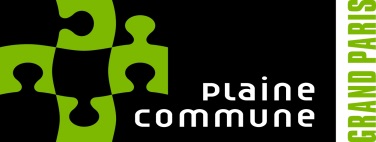 FONCTION/ GRADE : UN.E RESPONSABLE DE MEDIATHEQUE DIRECTION : lecture publique SERVICE/UT : médiathèque JOHN LENNONMembre du collectif de direction du réseau des médiathèques à la Courneuve, il.elle dirige la médiathèque John Lennon et participe à la mise en œuvre du développement de la lecture publique sur le territoire de l’établissement public territorial en application de la charte de lecture publique. Missions principalesActivités/tâches principales :Stratégie-pilotages Etre associé.e au collectif de direction des médiathèques à la Courneuve.Mettre en place la déclinaison de la charte de la lecture publique.Assurer la mise en place du projet d’équipement en déclinaison du projet de service de la lecture publique.Ressources humaines:Manager l’équipe de la médiathèque et organiser la mise en œuvre de  l’évaluation, assurer le suivi des savoirs faire et des formations.Participer à l’élaboration des profils de postes et gérer l’accueil des nouveaux recrutés.Garantir la diffusion des informations tant territoriales que locales auprès de son équipe.Participer et contribuer au dialogue social.Etre responsable de l’organisation du travail au sein de son équipement :Définir et assurer le suivi du planning on l’équipeOrganiser et arbitrer les demandes de congés et de formations au niveau de son équipement.Assurer le suivi, le contrôle des absences et rend compte à sa direction territorialisée.Transmettre les informations aux services fonctionnels de la communauté et à l’unité administrative du réseau.Politique documentaire :Participer à la réflexion autour de la politique documentaire communautaire en lien avec le/la responsable de la politique documentaire à la Courneuve.Co-élabore le cahier des charges de son équipement.Opérer une veille sur le respect des orientations et du budget pour son équipement. Relations avec les publics /communication :En lien avec le.la responsable en charge des publics et de la communication à Saint-Denis.Participer à l’élaboration et met en œuvre la charte d’accueil du public.Entretien une connaissance des publics et de la sociologie de la lecture.Superviser la stratégie locale pour faire connaître les actions de lecture publique, en déclinaison de la charte communautaire.Actions culturelles et éducatives :En lien avec le.la responsable en charge des actions culturelles ou éducatives : Superviser la programmation des actions culturelles et éducatives au niveau de l’équipement, en déclinaison des orientations communautaires.Assurer le suivi et la mise en œuvre des actions de l’équipement.Assurer éventuellement personnellement le pilotage d’un ou plusieurs projets.Veiller à la construction et à la consolidation des relations partenariales avec les acteurs du quartier.Numérique :En lien avec le/la responsable en charge du numérique à la Courneuve :Superviser les aspects informatiques et multimédia en lien avec le développement, l’évolution voire le remplacement des outils existants : SIGB, portail WEB, gestion EPN, tablettes etc.Accueil public :Participer à la réflexion sur l’accueil et les services à offrir au public, en lien avec la politique d’action culturelle menée.Veiller à la qualité de l’accueil du public au sein de l’équipement Gulliver.Accueillir le public, orientation, renseignements, prêt de groupes.Superviser le suivi des questions d’entretien/travaux du bâtiment.Bâtiment :Superviser le suivi des questions d’entretien /travaux du bâtiment.Compétences et qualité requisesBonne culture généraleGoût pour le management d’équipesBonne connaissance de la production éditoriale, de l’actualité culturelle, des acteurs locaux.Maîtrise de l’outil informatique Capacité d’organisation et de synthèseCapacité à travailler en équipe, aisance relationnelle.Goût pour le management d’équipes.Rapidité d’adaptation et sens développé de la communication (interne et externe)Dynamisme et réactivitéSens du service publiqueCompétences spécifiques/expérience recherchée/diplôme ou permis obligatoireFormation obligatoire : Diplôme : bac+3 ou expérience confirméeFormation spécifique : Permis BExpérience professionnelle souhaitée : en lien avec la conduite de projets et la gestion d’équipe.Conditions de travail : 35 heuresContraintes du poste : travail le samedi et exceptionnellement en soirée Motif de la vacance du poste : Départ d’un agentMerci d'adresser votre lettre de motivation en rappelant la référence 2018 05 810 et votre curriculum vitae à M. Le Président de l’Etablissement Public Territorial "Plaine Commune" 21, avenue Jules Rimet -93218 SAINT-DENIS Cedex ou par mail à julie.laurent@plainecommune.com.fr ET recrutement@plainecommune.com.fr.Pour toutes informations complémentaires vous pouvez contacter le : 01 55 93 63 73